VA STATE MEET 2020ANDPRESTIGE INVITATIONAL 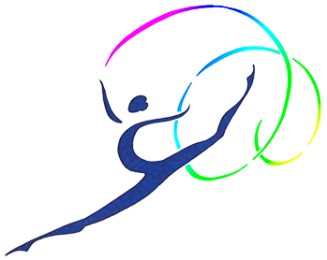 FEBRUARY  15 - 17, 2020VA STATE MEET 2020 ANDPRESTIGE INVITATIONALFEBRUARY  15 - 17, 2020Please make checks payable to “Prestige” RGA and mail your payment to: Tanya Korabelnikov 6024 Westbourne Pl, Centreville, VA 20120Meet  Site:“Prestige” RGA, 21586 Atlantic Blvd., Unit #130, Sterling, VA 20166. Parking is free.Contacts/ Meet Director:Tanya KorabelnikovPhone: (847) 612-7535E-mail: info@prestigerhythmic.comEquipment:Regulation FIG and USAG Rhythmic Competition Floor and Rhythmic Carpet.Ceiling:28 Feet.Registration:All entry fees must be received by mail no later than January 25th, 2020.Please mail ONE check payable to: Prestige RGAMail to:Tanya Korabelnikov6024 Westbourne Pl, Centreville, VA 20120.Late fee:$25 per athlete. ALL ENTRY FEES ARE NON-REFUNDABLE.Forms:All level 7-10 difficulty forms must be received via e-mail by February 8th, 2020 to info@prestigerhythmic.com (Late fee of $20 per athlete if forms are not on time).Admission Fee:$10.00 per guest (15 years old and up). Kids are free.LevelAmountNumber of GymnastsAmount  $Xcel$50 AA($20 per event)Level 3$80 AALevel 4$80 AALevel 5$105 AALevel 6$105 AALevel 7$130 AALevel 8$130 AALevel 9-10 $130 AAGroups$125 AACheck # _____________Check # _____________Total:   $_____________Total:   $_____________Club Name: _____________________________________Club USAG #: ___________________________________Club Address:____________________________________City: ______________________ State: ____Zip: ________Contact Person: __________________________________Phone: _________________________________________E-mail: _________________________________________Attending Coach NameUSAG Pro Member #Member ExpirationSafety Certificate ExpirationBackground ExpirationGymnast NameUSAG ProgramUSAG #Birthdaymm/dd/yyyy123456789101112